令和４年度 第2回 介護福祉士実習指導者講習会　申込用紙※原則、すべての情報をご記載いただきますようお願いいたします。※ご記入いただいた個人情報は本研修に関する連絡のみに使用し、その他の目的には使用しません。－会場地図－　　　　　　　　　●カリュキュラム２５時間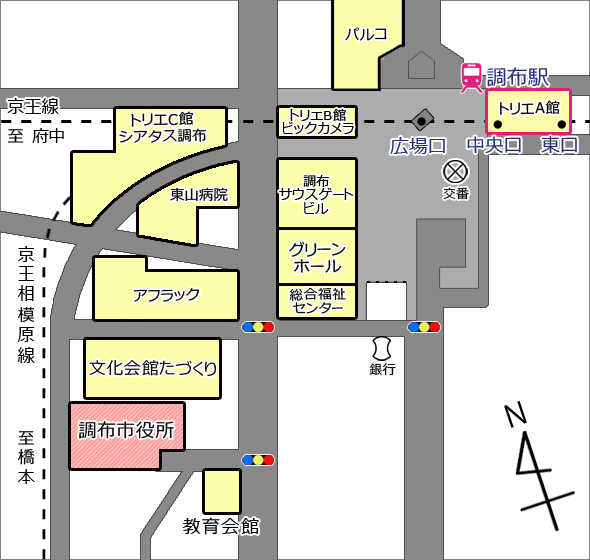 職務経歴書（実務経験自己申告書）会員番号　　　　　　　　　　　名前　　　　　　　　　　　　　　　　介護福祉士実習指導者講習会の受講申込みにあたり、介護福祉士資格登録後の実務経験を次のとおり申告します。１．介護福祉士登録日：　　昭和 ・平成 　　 　年（西暦　　      　　年）　　 　月 　 　　日２．職務経歴（実務経験※申告）：【注意】・介護福祉士登録後の実務経験※のみを記入すること・勤務期間の古い順に、現在に至るまでの実務経験※をすべて記入すること※ 実務経験は、介護福祉士国家試験の実務経験に準じます（それ以外の職務経歴は記入しないでください）。したがって、「介護支援専門員」「施設長」等は実務経験として算定できません。３年以上の実務経験がない場合は受講できません。実務経験の申告に誤りがあった場合は、受講後でも修了を取り消します。その際、受講料等は一切返金いたしません。職務経歴（実務経験）については、上記のとおり相違ありません。（記入日） 　  　　　年　　 　月　　　日署 名 　　   　　　　　　　　　　　　　　　　　　　　　　印　　　　送信先：公益社団法人 東京都介護福祉士会　事務センターE-mail: tokaigo-seminar@bunken.co.jp　　　FAX　03-5227-8631介護福祉士登録証・職務経歴書も同時に送ってくださいフリガナ性　別生年月日（必須）男　・　女西暦　　　年　　月　　日氏　　名性　別生年月日（必須）男　・　女西暦　　　年　　月　　日会員番号会 員（１３０                 （他県会員可））  ・  非 会 員会 員（１３０                 （他県会員可））  ・  非 会 員会 員（１３０                 （他県会員可））  ・  非 会 員自宅住所(〒　　　－　　　　)修了証に自宅住所が記載されます。原則ご記入ください。ＴＥＬ　　　　　　　　　　　　　ＦＡＸ(〒　　　－　　　　)修了証に自宅住所が記載されます。原則ご記入ください。ＴＥＬ　　　　　　　　　　　　　ＦＡＸ(〒　　　－　　　　)修了証に自宅住所が記載されます。原則ご記入ください。ＴＥＬ　　　　　　　　　　　　　ＦＡＸ携帯番号メールアドレス勤務先名勤務先住所(〒　　　－　　　　)ＴＥＬ　　　　　　　　　　　　　ＦＡＸ(〒　　　－　　　　)ＴＥＬ　　　　　　　　　　　　　ＦＡＸ(〒　　　－　　　　)ＴＥＬ　　　　　　　　　　　　　ＦＡＸ受講票送付先どちらかに○自 宅　　　　・　　　　勤 務 先自 宅　　　　・　　　　勤 務 先自 宅　　　　・　　　　勤 務 先連絡手段いずれかに○メール　・　自宅FAX　・　勤務先FAXメール　・　自宅FAX　・　勤務先FAXメール　・　自宅FAX　・　勤務先FAX科目名時間数介護の基本（２）実習指導の理論と実際（４．５）介護過程の理論と指導方法（６）スーパービジョンの意義と活用及び学生理解（７）実習指導の方法と展開（３）実習指導における課題への対応（１．５）実習指導者に対する期待（１）勤務期間勤務先（法人名・施設名）施設種別職種勤務形態（週あたり労働日数）【記入例】2005年4月23日～2007年3月31日※介護福祉士登録日以降の日付を記載社会福祉法人〇〇会特別養護老人ホーム　　○○○○苑特別養護老人ホーム介護職員常勤 ・ 非常勤（週 ５ 日）常勤 ・ 非常勤（週    日）常勤 ・ 非常勤（週    日）常勤 ・ 非常勤（週    日）常勤 ・ 非常勤（週    日）　２０２３年　１月　１日 現在で　　実務経験（合計）　　　　年　　　　　か月※３年以上の実務経験があることを必ず確認してください　２０２３年　１月　１日 現在で　　実務経験（合計）　　　　年　　　　　か月※３年以上の実務経験があることを必ず確認してください　２０２３年　１月　１日 現在で　　実務経験（合計）　　　　年　　　　　か月※３年以上の実務経験があることを必ず確認してください　２０２３年　１月　１日 現在で　　実務経験（合計）　　　　年　　　　　か月※３年以上の実務経験があることを必ず確認してください　２０２３年　１月　１日 現在で　　実務経験（合計）　　　　年　　　　　か月※３年以上の実務経験があることを必ず確認してください